Игры по формированию основ безопасности жизнедеятельности  детей 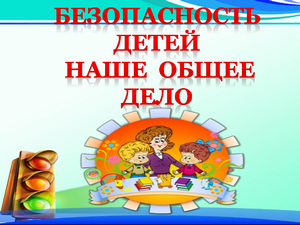 ИГРЫ ДЛЯ ДЕТЕЙ С 3-4 ЛЕТ"Источники опасности"Цель: Закрепить знания детей о предметах, которые могут быть источником опасности.Игровые   правила: Выбрать   предметы,   которые   могут   быть   источником  опасности.Игровое действие: Поиск и название предметов.Ход игры.Детям раздаются игровые карточки с изображением  различных  предметов. Воспитатель предлагает внимательно рассмотреть изображения предметов и ответить на вопросы:-Что может быть источником пожара?-Что может быть источником травмы человека (пореза, укуса, укола, ожога, отравления)?-Что может быть источником гибели человека? Отмечается тот, кто назовёт правильно все изображения."Знаешь ли ты?"Цель: Закрепить знания о телефонах служб спасения.Игровые правила: Выполнять действия, соответствующие изображению.Игровые действия: Передвижение фишек по игровому полю в соответствии с количеством выпавших ходов.Ход игры.В игре принимает участие 4-5 человек, используются фишки разных цветов. Ребёнок бросает кубик, передвигает фишки. Условные обозначения:-Красный крест  -  назвать телефон скорой помощи;-Дом  - назвать домашний адрес;-Милиционер  - назвать телефон милиции;-Огонь — выбрать из трёх номеров нужный при пожаре;-Человек в маске — назвать нужный при такой опасности номер;-Книга - если даётся неправильный ответ, игрок отправляется на эту точку;-Рука  - если даётся правильный ответ, игрок переходит на эту точку;-Телефон  - набрать телефон службы безопасности и перейти на финиш.Побеждает тот, кто быстрее и правильно ответил на все вопросы и пришёл к финишу первым."О чём говорит светофор"Цель: Закреплять знание сигналов светофора и соответствующих им действий пешеходов.Материал: Карточки с изображением сигналов светофора (горит красный, жёлтый, зелёный), действий пешеходов.Ход игры.Воспитатель предлагает детям показать сигнал светофора, который обозначает: "иди", "стой", "внимание". Затем показать карточки с изображением действий пешеходов на разные сигналы светофора."Четвёртый лишний "Цель: Учить детей предотвращать опасность контактов с опасными предметами (иголки, ножницы, спички, лекарства и др.) Закреплять знания о поведении на улице без взрослых. Различать съедобные грибы и ягоды.Игровые правила: Найти лишний предмет на карточке. Доказать, почему.Игровое действие: Поиск опасного предмета.Ход игры.Детям раздаются карточки, на каждой изображены четыре предмета, один из которых лишний (несёт опасность). Тот, на которого указывает воспитатель (волшебная стрелочка), объясняет, что лишнее и почему.Карточки:1. Съедобные грибы и мухомор.2. Игрушки и гвозди.3. Игрушки и лекарство.4. Кисточка, карандаш, ручка, иголка.5. Малина, клубника, смородина и волчья ягода.6.  Дети играют в песочнице, катаются на качелях, катаются на санках, мальчик ест сосульку.По аналогии могут быть представлены и другие комбинации."На прогулке"Цель: Закреплять  знания  детей  о  правильном  общении, поведении с животными.Материал:Карточки с изображением правильных и неправильных действий при встрече с собакой, пчелой, козой, ежом, муравьями в муравейнике.Игровые правила: На вопрос воспитателя показать картинку с правильным ответом, а затем с неправильными действиями.Ход игры.Воспитатель  предлагает детям  ответить,  как  бы  они  поступили  в  разных ситуациях, возникших во время прогулки в выходной день (на даче, в лесу). Нужно показать сначала картинку с правильным действием, а затем показать неправильные.-На дороге я повстречал собаку. Можно,  нельзя  (дети показывают карточку)-На полянке ко мне подлетела оса (пчела). Можно, нельзя.-На опушке щиплет травку коза. Можно, нельзя.-В траве я заметил ежа. Можно, нельзя."Телефон"Цель: Закреплять знание номеров телефонов аварийных служб.Ход игры.Перед ребенком разложены карточки с изображением машин скорой помощи, МЧС, милиции, пожарной, спортивной машины и карточки с номерами 01, 02, 03. Воспитатель предлагает ребёнку выбрать любой номер и найти машину, которая придёт по этому номеру."Пожар"Цель: Закрепить знания детей о пожарной безопасности.Игровые правила: На вопрос воспитателя показать картинку-ответ.Материал: Картинки с изображением коробки со спичками, телефоном 01; молнии, попадающей в дерево; утюга; 02; 03; горящего стола; ведра воды.Игровое действие: Выбор из предложенных - правильной картинки.Ход игры.Детям раздаются карточки. Воспитатель предлагает ответить на вопрос, показав нужную карточку.-Отчего происходит пожар?-Что нужно делать, если случился пожар?-По какому телефону вызывают помощь?За правильный ответ ребёнок получает фишку. Выигрывает тот, кто получит больше фишек."Дело серьезное"Цель: Учить детей подбирать для игр подходящие предметы, знать с какими вещами играть нельзя.Материал: Карточки с изображением мяча, ножниц, пирамидки, газовой плиты, спичек, ножа, неваляшки, таблеток, утюга, иголки, куклы, машинки, вилки, стеклянной вазы и др.Ход игры.Перед детьми разложены карточки обратной стороной кверху. Ребёнок достаёт любую, просматривает её и отвечает, можно играть с этой вещью или нет (объясняя почему). За правильный ответ получает фишку."Тротуар и дети"Цель:Закрепить знания детей о правилах дорожного движения. Учить детей правильно выбирать место для игр. Воспитывать быструю реакцию на происходящее.Ход игры.Предложите детям построить из кубиков дом с аркой. Арка должна быть таких размеров, чтобы через неё могли проехать игрушечные машинки. Попросите детей разместить их перед аркой. Куклы будут изображать мальчиков-футболистов или девочек, играющих в "классики". В качестве футбольного мяча можно использовать шарик для пинг-понга, а "классики" изобразить с помощью полосок бумаги или верёвочек. В игре одновременно может участвовать несколько детей, которые меняются ролями. В процессе игры мальчики с помощью кукол изображают игру в футбол, а девочки — игру в "классики". При этом один ребёнок продвигает игрушечную машинку через арку и громко сигналит. Дети быстро убирают кукол с дороги и переносят подальше от арки. Сюжет можно варьировать. Например, из окна игрушечного дома высовывается зайчик и предупреждает об опасности. Аналогичный сюжет можно разыграть с помощью настольного театра."Кто больше назовёт действий"Цель: Учить детей соотносить действия с профессией людей, действующих в чрезвычайных ситуациях.Игровые правила:Называть только одно действие человека данной профессии. Если ребёнок не может вспомнить, он ударяет мячом об пол, ловит его и бросает ведущему.Игровые действия:Бросание и ловля мяча.Ход игры.Воспитатель предлагает назвать действие, которое выполняет человек названной профессии, но называть можно только одно действие (врач, милиционер, пожарный). Выигрывает тот, кто больше назовёт действий.ИГРЫ ДЛЯ ДЕТЕЙ 4-5 ЛЕТ«Можно – нельзя»Цель: закреплять представление о бытовых предметах, которыми нельзя играть.Оборудование: предметные картинки опасных и безопасных для игры предметов, кукла, сундучок.Ход игры:Воспитатель предлагает вспомнить, что может произойти, если без разрешения брать опасные предметы: нож, ножницы, иголки и т. д. Дети поочередно берут по картинке и кладут около куклы, если с этим предметом играть можно, или в сундучок, если этот предмет для игры опасен. Педагог побуждает детей объяснять свой выбор.«Разрешается – запрещается»Цель: закрепить знание правил безопасного поведения детей.Оборудование: картинки с изображением различных ситуаций опасного и безопасного поведения детей, символы зеленого и красного цветов (круги, кубики или другие предметы).Ход игры:Воспитатель раздает детям картинки и предлагает подойти к символам красного цвета тем, у кого изображено то, что запрещается делать, а к зеленым символам – с правильными действиями изображенных персонажей.Усложнение: дополнить оборудование изображениями улицы, дома, пожара. Дети должны подойти к картинкам в соответствии с имеющейся ситуацией, а затем выбрать символ определенного цвета.«По грибы»Цель: закреплять знания о съедобных и несъедобных грибах; продолжать формировать правила безопасного поведения в лесу.Оборудование: корзинки – по количеству детей, силуэты или муляжи грибов.Ход игры:Воспитатель напоминает о правилах безопасного поведения в лесу и предлагает собрать съедобные грибы для супа.«О чем говорит светофор»Цель: закреплять знания о значении цветов светофора и правила движения; упражнять в выполнении правил.Оборудование: светофор с переключением цветов, автомобили разного назначения, дорожная разметка, куклы.Ход игры:Воспитатель готовит макет дороги с разметкой пешеходного перехода, создает при помощи игрушек различные дорожные ситуации и предлагает детям показать правильное поведение на дороге пешеходов и водителей.ИГРЫ ДЛЯ ДЕТЕЙ 5-6 ЛЕТ«Раньше и теперь»Цель: ориентируясь в предлагаемой ситуации, подобрать правильный ответ.Правила игры: воспитатель кратко сообщает детям, какие действия предпринимались в прошлые времена в случае возникновения пожара; ребята рассказывают, как в таких случаях нужно поступать сегодня.Как узнать и сообщить о пожаре?Что делали раньшеНад городом возвышалась каланча, на которой постоянно находился наблюдатель. Как только он замечал дым, сразу же запускал в небо сигнальный шар.Как поступают сегодняЗвонят по телефону 01.Как пожарным добраться до пожара?Что делали раньшеНа телегу, на которой уже была установлена бочка с водой, садились пожарные и, погоняя лошадей, ехали к месту пожара.Как поступают сегодняНа пожарной машине. На пожарном поезде. На пожарном вертолете. На пожарном самолете.Какая одежда (экипировка) у пожарных?Что делали раньшеРаньше пожарные носили форму из холстины, на голову надевали каску, на руки - брезентовые рукавицы.Как поступают сегодняСегодня жизнь и здоровье пожарного защищает комбинезон из огнеупорных материалов, каска, противогаз или респиратор.Какими средствами тушат пожар?Что делали раньшеРучным насосом, ведром с водой, топориком, ломом, багром.Как поступают сегодняБрандспойтом, подключенным к автонасосу, огнетушителями, водой, пеной.«Горит – не горит»Цель: быстро и правильно выполнить ответственное действие; закрепить знание о свойствах горючести различных предметов и веществ; помочь осознать разрушительную силу огня и развить быструю реакцию  на ответное действие.Правила игры: дети стоят в кругу, воспитатель – в центре. Педагог называет какой-либо предмет или вещество и бросает мяч одному из детей. В том случае, если это вещество не горючее, ребенок должен поймать мяч, если же оно горючее – отбить. Ребенок, сделавший ошибку, выбывает из круга. Выигрывает ребенок, оставшийся последним.(Примеры негорючих предметов и веществ: металл, вода, лед, земля, воздух, камень, кирпич, глина, мел и т.д.)«Что нужно пожарным?»Цель: быстро и правильно подобрать картинки с изображением предметов пожарной тематики.Правила игры: детям раздаются карточки с изображением предметов и явлений, характеризующих различные профессии, в том числе и пожарного. Ребята на скорость выбирают из общей массы карточек те, которые относятся к пожарной тематике. Выигрывает тот, кто быстрее отберет нужные карточки и не допустит при этом ошибки«Диалоги по телефону»Цель: научить детей правильно набирать номер по телефону и давать точные и четкие ответы на вопросы; способствовать запоминанию детьми общепринятых правил разговора по телефону, в том числе с дежурными экстренных служб.Правила игры: дети по очереди выбирают карточки с номерами телефонов экстренных служб: 01, 02, 03, 04. Воспитатель рассказывает предысторию чрезвычайной ситуации (3-4 предложения) и дает задание ребенку, в зависимости от конкретного случая, вызвать по игрушечному телефону ту или иную службу. Задание считается выполненным, если по рассказу ребенка можно понять, куда и с какой целью должна приехать та или иная служба. (Роль дежурного выполняет воспитатель).«Если возникает пожар»Цель: учить детей в рифму заканчивать стихотворение-загадку; закрепить знания детей о правилах безопасного обращения с огнем.Правила игры: дети, взявшись за руки, образуют круг, в его центре стоит воспитатель с воздушным шариком (мячом) в руках. Он произносит строки стихотворения и, делая паузу на последнем слове, передает шарик (мяч) ребенку, который быстро досказывает слово и возвращает шарик воспитателю.Этот шар в руках не даром.Если раньше был пожар,Ввысь взмывал сигнальный шар –Звал пожарных в бой с пожаром.Где с огнем беспечны люди,Где взовьется в небо шар,Там везде грозить нам будетЗлой, безжалостный …  (пожар).Раз, два, три, четыре –У кого пожар в… ( квартире)?Дым столбом поднялся вдруг.Кто не выключил … (утюг)?Стол и шкаф сгорели разом.Кто сушил белье над … (газом).Пламя прыгнуло в траву.Кто у дома жег … (листву).Дым увидел – не зевайИ пожарных … (вызывай).Помни, каждый гражданин –Этот номер … (01)!«Хорошо – плохо»Цель: формировать представления о полезных и вредных свойствах огня. Развивать логическое мышление, память, внимание.Ход игры:Ребёнку показывается картина, изображающая различные виды применения огня (и хорошего и плохого).Детям раздают карточки с изображением огня и предметов, связанных с огнём (спички, дрова, газовая плита, керосиновая лампа ит.д.) дети должны расположить карточки на картине – в нужное место.«Лото- пожарная безопасность»Цель: с помощью сюжетных картинок формировать представление детей об опасных ситуациях во время пожара; умение вести себя правильно в возникшей опасной ситуации. Развивать внимание, логическое мышление, связную речь. Воспитывать чувство ответственности.Ход игры:Воспитатель раздаёт игрокам карточки, расчерченные на 10 пустых прямоугольников (игровые поля), затем показывает детям сюжетную картинку с изображением ситуации при пожаре( мальчик играет спичками, девочка выбежала на балкон горящей квартиры, оставлен утюг без присмотра, дети включили ёлку и т.д.). Ребёнок, правильно охарактеризовавший ситуацию, закрывает картинкой пустое игровое поле. Выигрывает тот , у кого окажется больше закрытых полей.«Карточная викторина»Цель: закрепить знания детей о правилах пожарной безопасности. Развивать память, мышление, речь. Воспитывать чувство ответственности.Ход игры:Воспитатель раскладывает на столе, или кладёт в красиво оформленную коробочку корточки с вопросами на тему правил поведении во время пожара. Ребёнок, правильно ответивший на вопрос, получает фишку. Выигрывает тот, у кого при по окончании игры окажется больше фишек.Варианты вопросов:- Назови возможную причину пожара;- как правильно вызвать пожарных;- что делать, если во время пожара нет возможности вызвать пожарных, и пути из дома отрезаны пожаром;- можно ли заниматься тушением огня, не вызвав предварительно пожарных;- что нужно делать, если в доме запахло газом;- можно ли прятаться в шкафу или под столом во время пожара;- можно ли поджигать тополиный пух;- можно ли во время пожара устраивать сквозняк, открывая одновременно все окна и двери;- можно ли использовать лифт во время пожара в доме;- что нужно спасать во время пожара в первую очередь: деньги, документы или себя;- как правильно покинуть задымлённое помещение;- можно ли играть спичками и зажигалками и почему.«Назови причины пожара»Цель: формировать знания о причинах пожара .Развивать внимание, память, речь. Воспитывать ответственность.Ход игры:Из предложенных воспитателем сюжетных картинок ( дети собирают осенние листья, дети вешают горящие свечи на ёлку, мальчик в шкафу играет спичками, дети поливают цветы и т. д.) ребёнок должен выбрать те ситуации, которые могут стать причиной пожара и аргументировать свой ответ, за что получает фишку. Выигрывает тот, у кого окажется больше фишек к концу игры.«Выбери нужное»Цель: формировать знания детей о предметах, необходимых при тушении пожара, правилах их использования. Закреплять знания о предметах, которые могут вызвать пожар. Развивать речь, память, логическое мышление. Воспитывать чувство ответственности.Ход игры:Ребёнку предлагается набор предметных картинок (огнетушитель .ведро с водой. Телевизор. Телефон, ящик с песком, электророзетка, пожарный шланг, керосиновая лампа, шлем пожарного, зажигалка, газовая плита, противогаз) из которых он должен выбрать используемые при тушении пожаров и являющиеся причиной возникновения пожара. Правильно ответивший, получает фишку. Выигрывает игрок, получивший большее количество фишек.